Автобусный и ЖД тур: "Горячие источники Тюмени"КАЖДУЮ ПЯТНИЦУ!!!Аван - 3 часа
Верхний бор (СПА или ОТБ) - 4 часов
Лето-Лето (аквапарк и СПА) - 5 часовПрограмма:СКАЧАТЬ WORDПамятка:СКАЧАТЬ WORDФото:наша группа в VKсмотреть фото в альбоме  VKПродолжительность:1 день + 2 ночных переездаКраткое описание:Уральская природа очень непредсказуема и многообразна, и не все знают, что купаться у нас, например, можно не только летом, выбирая для этого многочисленные уральские озера, но и зимой…в горячих источниках, расположенных недалеко от города Тюмень.
По мнению специалистов, купание в такой воде благоприятно воздействует на организм и особо полезно для людей, страдающих болезнями нервной системы и сердечно – сосудистыми заболеваниями. Тюменские горячие источники очень популярны среди жителей Урала, так как купание в зимнее время года под открытым небом в горячей воде представляет собой определенную экзотику, поэтому в основном сезон посещения начинается с октября и заканчивается в марте.Источник "Верхний Бор" ОТББассейн площадью около 400 кв.м. расположен в гостиничном комплексе "Открытый термальный бассейн" ("ОТБ") и имеет необычную форму и разделен на несколько зон: джакузи, детская зона, плавательная зона с гидромассажными установками.
В бассейне всегда поддерживается оптимальная температура от +39°С до +40°С.

Глубина составляет 1,5 м и 70 см в детской зоне.
Рядом с бассейном расположена кедровая баня и гостиничный комплекс, в котором: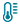 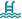 гостиничные номера
раздевалки с душевыми
массажная зона (ручной и аппаратный массаж ног и головы, нефритовая массажная кровать)
магазин и пункт проката
релакс-зона
кафеВ ПЕРИОД ПАНДЕМИИ: Работает бассейн(400 кв.м), на территории работает банька в виде бочки. На территории кафе. На втором этаже зона отдыха (релакс).Источник "Верхний Бор" СПАБассейн площадью более 200 м² расположен в SPA-отеле "Источник" на берегу озера Кривое и состоит из трёх чаш:одна чаша предназначена для маленьких любителей горячих источников, площадью 12 кв.м. и глубиной 65 см (оборудована форсунками "жемчужная ванна" для развлечения детей)две другие - расположены на разных уровнях по высоте с переливом воды из одной в другую. В каждой чаше имеются различные гидромассажные установки. У бассейна расположена сауна и выход к озеру, в котором в зимнее время находится купель.В бассейне всегда поддерживается оптимальная температура 
от +39°С до +40°С.

Глубина в первой чаше составляет 1,29 м., во второй - 1,35 м.,в третьей - 0,65 м.Рядом с бассейном расположен гостиничный комплекс, в котором:
гостиничные номера
SPA-центр: хамам, инфракрасная и финская сауны, джакузи и купели, косметический кабинет, солярий, кедровые бочки и гидромассажные ванны, массажный кабинет
раздевалки с душевыми
зона релаксации
магазин и пункт проката
кафеИсточник "АВАН":Открытые термальные бассейны в  «Аван» – это три купели разной площади, обустроенные на открытых площадках. Для вас работают:бассейн для деток с глубиной 80 см, диаметром 4 м. Открытый бассейн для купания оснащен водопадом, гейзером, приводящим в восторг детвору;бассейн массажный, диаметром 6 м, глубиной 90 см;бассейн прямоугольный 9х16 м, глубиной 1,3-1,7 м, оснащенный двумя пушками по принципу душа шарко.Теплый бассейн для купания клуба «Аван» отличается особой водой с богатым минеральным составом. В воде присутствуют:йод;бром;хлориды натрия.Минерализация источника составляет 75гр на литр воды. Купание в бассейне с горячей водой особенно полезно людям с:подагрой;патологиями сердца, сосудов;изменениями в двигательном, опорном аппарате;болезнями нервной системы.Вода источника оказывает полезное действие на мочеполовую систему, пищеварение, поэтому наш открытый бассейн для купания подарит не только экзотический отдых, но и самое ценное для здоровья.Термальный комплекс "ЛетоЛето"Правила посещенияАквапарк «ЛетоЛето» в Тюмени – это волшебный мир отдыха, солнца, моря, здоровья и отличного настроения. В любое время года в «ЛетоЛето» вас ждет праздник ярких эмоций и незабываемых впечатлений.Одна из больших детских зон в России! (13 000 м2) - 11 тыс. кв.м - ПЛОЩАДЬ ВОДНОЙ ЗОН- Комфортная вместимость аквапарка! (1300 чел.)- Максимальная вместимость аквапарка (2500 чел.)- Удобная система распределения тюбингов! (170 шт 1но местных, 150 шт 2х местных, 30 шт семейных, 50 шт матов для спуска)- Чистота комплекса, которая осуществляется в режиме онлайн- Раздевалки и душевые - мощные фены, зеркала, пеленальные столики, сушилки для купальников!- Температура во всем аквапарке согласно нормам СанПин! В «ЛетоЛето» для отдыхающих доступно более 70 аттракционов и водных горок. Самые популярные из них — скоростные (экстремальные) и семейные.Уникальная возможность посетить сразу в аквапарке натуральный горячий источник!Программа тура:1 день
21.00 Отправление автобуса в Тюмень, кто приобрел автобусный тур. Самостоятельное отправление туристов на ЖД вокзал, кто приобрел ЖД тур. Рекомендуемые номера поездов из Перми в Тюмень со временем прибытия в Тюмень не позднее 08:40!

2 деньТуристы, кто приобрел ЖД тур, самостоятельно идут от вагона внутрь ЖД вокзала Тюмени. Там их встречает сопровождающая, держит с ними связь по телефону, указанному в бронировании. Дожидаемся всех, ориентируемся на последний рекомендуемый поезд прибытием в 08.31 час, ведем туристов автобус. 09.00 – Завтрак в кафе г. Тюмень.
09.30 – 12.00 – Экскурсия по Тюмени с посещением исторической части и Троицкого монастыря, Моста влюбленных, Загородного сада, прогулка по цветному Бульвару и «Аллее кошек».12.00 – 13.30 – Посещение рыбного рынка.
14.00 – 14.40 – Обед в кафе города.
15.00 – 20.30 – Посещение аквапарка "ЛетоЛето" (купание 5 часов)
16.00 – 20.00 – Посещение источника "Верхний бор" (купание 4 часов) 
16.30 – 19.30 – Посещение источника "Аван" (купание 3 часа) 
20.30 – Трасфер туристов на ЖД вокзал, кто приобрет ЖД тур. Отправление автобусной группы в Пермь.3 день
08.00-09.00 - Прибытие в Пермь.В стоимость входит:Проезд на комфортабельном автобусе
Завтрак и обед в кафе города
Обзорная экскурсия по Тюмени
Входные билеты на горячий источник "Аван" (3 часа) или "Верхний бор (4 часов) или термальный комплекс "ЛетоЛето" (5 часов) - туристы сами выбирают источник
Страховка по проезду в автобусе
Сопровождение гидомДля даты 28.10 - для туристов из Соликамска, Березников, Добрянки и Полазны включен трансфер на большом автобусе вперед и обратноДополнительно по желанию оплачивается:Ужин, покупка сувениров.Комментарий агента:Гор.источники полезны, если Вы: 1. устали; 2. хотите экзотики; 3. больны сахарным диабетом; 4. подагрой; 5. «шалит» желудочно-кишечный тракт.

Вам явно нужно ограничить себя в купании, если: нарушены азотовыделительные функции у почек, есть ожирение 2 степени, язва желудка или кишечника, артериальная гипертония.

Пребывание в бассейне доставляет массу положительных эмоций. Холодная зима, снег, сосульки, на улице «минус», а вы купаетесь в горячей воде +45 градусов! Это надо самому почувствовать: слова здесь не подобрать!

ПРОДОЛЖИТЕЛЬНОСТЬ КУПАНИЯ И ПРИЁМ ВАНН В ТЕРМАЛЬНОМ ИСТОЧНИКЕ НЕ ДОЛЖЕН ПРЕВЫШАТЬ 15 – 20 минут!!! После чего повторить процедуру.Рекомендуется взять с собой:Для экскурсии: фотоаппарат, деньги на сувениры и ужин.
Для посещения источника: полотенце, сланцы, халат, принадлежности для душа и купания.
Для поездки в автобусе: плед, подушечка, кружка, перекус.Место и время отправления:15.30 - г. Соликамск, Воскресенская площадь16.15 - г. Березники, ТЦ «Оранж Молл», ул. Пятилетки, 15019.15 - г. Добрянка, перекресток ул. Советской и ул. Победы ("Пяточек")20.00 - пос. Полазна, ул. Трухина, 54 (от старой автостанции)21.00 – г. Пермь, ул. Ленина, 53 ("ТеатрТеатр")
21.20 -  ост. Фролы
21.45 - ост. Отворот на Кукуштан
22.20 - ост. Шадейка
22.30 - отворот на Кунгур, бывший пост ДПС
22.40 - ост. ГолдыревскийНеобходимые документы для поездки:Мед.полис, паспорт, свидетельство о рождении.ЗабронироватьСмотреть наличие местАван
(3 часа) - с саунами"Верхний Бор ОТБ"
(4 часов)
- большая площадь бассейна
- одна финская сауна"Верхний Бор ОТБ"
(4 часов)
- большая площадь бассейна
- одна финская сауна"Верхний Бор ОТБ"
(4 часов)
- большая площадь бассейна
- одна финская сауна"Верхний Бор СПА"
(4 часов)
- небольшая площадь бассейна
- много саун"Верхний Бор СПА"
(4 часов)
- небольшая площадь бассейна
- много саунЗабронироватьСмотреть наличие мествзрослыйдети 0-9 вклвзрослыйдети 0-6 вклвзрослыйдети 0-6 вкл07.10.2022места56504550590045506900455014.10.2022места56504550590045506900455021.10.2022места56504550590045506900455028.10.2022Пермь, Кунгур
места56504550590045506900455028.10.2022Соликамск, Березники, Полазна, Добрянка
места82507150850071509400715004.11.2022места60004550620045507200455011.11.2022места56504550590045506900455018.11.2022места56504550590045506900455025.11.2022места56504550590045506900455002.12.2022места56504550590045506900455009.12.2022места56504550590045506900455016.12.2022места56504550590045506900455023.12.2022места56504550590045506900455002.01.2023места60004550620045507200455004.01.2023места60004550620045507200455006.01.2023места600045506200455072004550ЖД тур: Если туристы хотят отправиться поездом, для них действует скидка 300 руб/чел от действующих цен. Трансфер от и до ЖД вокзала включён в стоимость. ЖД билеты туристы приобретают самостоятельно (в стоимость не включены)ЖД тур: Если туристы хотят отправиться поездом, для них действует скидка 300 руб/чел от действующих цен. Трансфер от и до ЖД вокзала включён в стоимость. ЖД билеты туристы приобретают самостоятельно (в стоимость не включены)ЖД тур: Если туристы хотят отправиться поездом, для них действует скидка 300 руб/чел от действующих цен. Трансфер от и до ЖД вокзала включён в стоимость. ЖД билеты туристы приобретают самостоятельно (в стоимость не включены)ЖД тур: Если туристы хотят отправиться поездом, для них действует скидка 300 руб/чел от действующих цен. Трансфер от и до ЖД вокзала включён в стоимость. ЖД билеты туристы приобретают самостоятельно (в стоимость не включены)ЖД тур: Если туристы хотят отправиться поездом, для них действует скидка 300 руб/чел от действующих цен. Трансфер от и до ЖД вокзала включён в стоимость. ЖД билеты туристы приобретают самостоятельно (в стоимость не включены)ЖД тур: Если туристы хотят отправиться поездом, для них действует скидка 300 руб/чел от действующих цен. Трансфер от и до ЖД вокзала включён в стоимость. ЖД билеты туристы приобретают самостоятельно (в стоимость не включены)ЖД тур: Если туристы хотят отправиться поездом, для них действует скидка 300 руб/чел от действующих цен. Трансфер от и до ЖД вокзала включён в стоимость. ЖД билеты туристы приобретают самостоятельно (в стоимость не включены)ЖД тур: Если туристы хотят отправиться поездом, для них действует скидка 300 руб/чел от действующих цен. Трансфер от и до ЖД вокзала включён в стоимость. ЖД билеты туристы приобретают самостоятельно (в стоимость не включены)ЗабронироватьСмотреть наличие местЛетоЛето
(5 часов)
1 зона - АКВАПАРКЛетоЛето
(5 часов)
1 зона - АКВАПАРКЛетоЛето
(5 часов)
1 зона - АКВАПАРКЛетоЛето
(5 часов)
1 зона - АКВАПАРКЛетоЛето
(5 часов)
1 зона - АКВАПАРКЗабронироватьСмотреть наличие мествзрослыйдети 5-17взрослый (тарифы: специальный и именинник)дети 5-17 (тарифы: специальный и именинник)дети 0-4 вкл07.10.2022места7100680067006500455014.10.2022места7100680067006500455021.10.2022места7100680067006500455028.10.2022Пермь, Кунгур
места7100680067006500455028.10.2022Соликамск, Березники, Полазна, Добрянка
места9700940093009100715004.11.2022места7100680067006500455011.11.2022места7100680067006500455018.11.2022места7100680067006500455025.11.2022места7100680067006500455002.12.2022места7100680067006500455009.12.2022места7100680067006500455016.12.2022места7100680067006500455023.12.2022места7100680067006500455002.01.2023места7300700069006700455004.01.2023места7300700069006700455006.01.2023места73007000690067004550ЖД тур: Если туристы хотят отправиться поездом, для них действует скидка 300 руб/чел от действующих цен. Трансфер от и до ЖД вокзала включён в стоимость. ЖД билеты туристы приобретают самостоятельно (в стоимость не включены)ЖД тур: Если туристы хотят отправиться поездом, для них действует скидка 300 руб/чел от действующих цен. Трансфер от и до ЖД вокзала включён в стоимость. ЖД билеты туристы приобретают самостоятельно (в стоимость не включены)ЖД тур: Если туристы хотят отправиться поездом, для них действует скидка 300 руб/чел от действующих цен. Трансфер от и до ЖД вокзала включён в стоимость. ЖД билеты туристы приобретают самостоятельно (в стоимость не включены)ЖД тур: Если туристы хотят отправиться поездом, для них действует скидка 300 руб/чел от действующих цен. Трансфер от и до ЖД вокзала включён в стоимость. ЖД билеты туристы приобретают самостоятельно (в стоимость не включены)ЖД тур: Если туристы хотят отправиться поездом, для них действует скидка 300 руб/чел от действующих цен. Трансфер от и до ЖД вокзала включён в стоимость. ЖД билеты туристы приобретают самостоятельно (в стоимость не включены)ЖД тур: Если туристы хотят отправиться поездом, для них действует скидка 300 руб/чел от действующих цен. Трансфер от и до ЖД вокзала включён в стоимость. ЖД билеты туристы приобретают самостоятельно (в стоимость не включены)ЖД тур: Если туристы хотят отправиться поездом, для них действует скидка 300 руб/чел от действующих цен. Трансфер от и до ЖД вокзала включён в стоимость. ЖД билеты туристы приобретают самостоятельно (в стоимость не включены)ЗабронироватьСмотреть наличие местЛетоЛето
(5 часов)
1 зона - СПАЛетоЛето
(5 часов)
1 зона - СПАЛетоЛето
(5 часов)
1 зона - СПАЛетоЛето
(5 часов)
1 зона - СПАЛетоЛето
(5 часов)
1 зона - СПАЗабронироватьСмотреть наличие мествзрослыйдети 5-17взрослый (тарифы: специальный и именинник)дети 5-17 (тарифы: специальный и именинник)дети 0-4 вкл07.10.2022места7500720071006900455014.10.2022места7500720071006900455021.10.2022места7500720071006900455028.10.2022Пермь, Кунгур
места7500720071006900455028.10.2022Соликамск, Березники, Полазна, Добрянка
места10100980097009600715004.11.2022места7500720071006900455011.11.2022места7500720071006900455018.11.2022места7500720071006900455025.11.2022места7500720071006900455002.12.2022места7500720071006900455009.12.2022места7500720071006900455016.12.2022места7500720071006900455023.12.2022места7500720071006900455002.01.2023места7700740073006900455004.01.2023места7700740073007100455006.01.2023места77007400730071004550ЖД тур: Если туристы хотят отправиться поездом, для них действует скидка 300 руб/чел от действующих цен. Трансфер от и до ЖД вокзала включён в стоимость. ЖД билеты туристы приобретают самостоятельно (в стоимость не включены)ЖД тур: Если туристы хотят отправиться поездом, для них действует скидка 300 руб/чел от действующих цен. Трансфер от и до ЖД вокзала включён в стоимость. ЖД билеты туристы приобретают самостоятельно (в стоимость не включены)ЖД тур: Если туристы хотят отправиться поездом, для них действует скидка 300 руб/чел от действующих цен. Трансфер от и до ЖД вокзала включён в стоимость. ЖД билеты туристы приобретают самостоятельно (в стоимость не включены)ЖД тур: Если туристы хотят отправиться поездом, для них действует скидка 300 руб/чел от действующих цен. Трансфер от и до ЖД вокзала включён в стоимость. ЖД билеты туристы приобретают самостоятельно (в стоимость не включены)ЖД тур: Если туристы хотят отправиться поездом, для них действует скидка 300 руб/чел от действующих цен. Трансфер от и до ЖД вокзала включён в стоимость. ЖД билеты туристы приобретают самостоятельно (в стоимость не включены)ЖД тур: Если туристы хотят отправиться поездом, для них действует скидка 300 руб/чел от действующих цен. Трансфер от и до ЖД вокзала включён в стоимость. ЖД билеты туристы приобретают самостоятельно (в стоимость не включены)ЖД тур: Если туристы хотят отправиться поездом, для них действует скидка 300 руб/чел от действующих цен. Трансфер от и до ЖД вокзала включён в стоимость. ЖД билеты туристы приобретают самостоятельно (в стоимость не включены)ЗабронироватьСмотреть наличие местЛетоЛето
(5 часов)
2 зоны - АКВАПАРК + СПАЛетоЛето
(5 часов)
2 зоны - АКВАПАРК + СПАЛетоЛето
(5 часов)
2 зоны - АКВАПАРК + СПАЛетоЛето
(5 часов)
2 зоны - АКВАПАРК + СПАЛетоЛето
(5 часов)
2 зоны - АКВАПАРК + СПАЗабронироватьСмотреть наличие мествзрослыйдети 5-17взрослый (тарифы: специальный и именинник)дети 5-17 (тарифы: специальный и именинник)дети 0-4 вкл07.10.2022места8100780077007200455014.10.2022места8100780077007200455021.10.2022места8100780077007200455028.10.2022Пермь, Кунгур
места8100780077007200455028.10.2022Соликамск, Березники, Полазна, Добрянка
места1070010400103009800715004.11.2022места8100780077007200455011.11.2022места8100780077007200455018.11.2022места8100780077007200455025.11.2022места8100780077007200455002.12.2022места8100780077007200455009.12.2022места8100780077007200455016.12.2022места8100780077007200455023.12.2022места8100780077007200455002.01.2023места8300800079007400455004.01.2023места8300800079007400455006.01.2023места83008000790074004550ЖД тур: Если туристы хотят отправиться поездом, для них действует скидка 300 руб/чел от действующих цен. Трансфер от и до ЖД вокзала включён в стоимость. ЖД билеты туристы приобретают самостоятельно (в стоимость не включены)ЖД тур: Если туристы хотят отправиться поездом, для них действует скидка 300 руб/чел от действующих цен. Трансфер от и до ЖД вокзала включён в стоимость. ЖД билеты туристы приобретают самостоятельно (в стоимость не включены)ЖД тур: Если туристы хотят отправиться поездом, для них действует скидка 300 руб/чел от действующих цен. Трансфер от и до ЖД вокзала включён в стоимость. ЖД билеты туристы приобретают самостоятельно (в стоимость не включены)ЖД тур: Если туристы хотят отправиться поездом, для них действует скидка 300 руб/чел от действующих цен. Трансфер от и до ЖД вокзала включён в стоимость. ЖД билеты туристы приобретают самостоятельно (в стоимость не включены)ЖД тур: Если туристы хотят отправиться поездом, для них действует скидка 300 руб/чел от действующих цен. Трансфер от и до ЖД вокзала включён в стоимость. ЖД билеты туристы приобретают самостоятельно (в стоимость не включены)ЖД тур: Если туристы хотят отправиться поездом, для них действует скидка 300 руб/чел от действующих цен. Трансфер от и до ЖД вокзала включён в стоимость. ЖД билеты туристы приобретают самостоятельно (в стоимость не включены)ЖД тур: Если туристы хотят отправиться поездом, для них действует скидка 300 руб/чел от действующих цен. Трансфер от и до ЖД вокзала включён в стоимость. ЖД билеты туристы приобретают самостоятельно (в стоимость не включены)ЛЬГОТЫ ДЛЯ ТАРИФА "СПЕЦИАЛЬНЫЙ" в ЛетоЛето:

- Члены многодетных семей (родители (усыновители, мачехи и отчимы), опекуны, попечители, патронатные
воспитатели, на воспитании у которых находятся 3 и больше детей, и их дети до 18 лет), при посещении
всей семьёй, а также индивидуально её членами
- Студенты
- Пенсионеры
- Дети с инвалидностью до 18 лет, взрослые с инвалидностью 1 и 2 группы, посещающие аквазону самостоятельно
(без сопровождения)
- Сопровождающие детей с инвалидностью до 18 лет, взрослых с инвалидностью 1 и 2 группы
- Участники и инвалиды Великой Отечественной войны
- Ветераны и инвалиды боевых действий
- Участники ликвидации последствий катастрофы на Чернобыльской АЭС
* Обязательно на кассе предъявить оригиналы документов, подтверждающих льготу.ЛЬГОТЫ ДЛЯ ТАРИФА "ИМЕНИННИК" в ЛетоЛето:

1. Для детей-имененников 0-17 лет, когда ДР в сам день посещения, действует бесплатный вход на территорию термального комплекса "ЛетоЛето" (стоимость тура для них - 3800 р).
2. Для взрослых именниников от 18 лет, когда ДР в сам день посещения, действует скидка на входной билет (прайс указан в таблице). Смотреть тариф специальный и именинник
3. Для именников любого возраста за 7 дней до и после для рождения действует скидка на входной билет (прайс указан в таблице). Смотреть тариф специальный и именинник
* Обязательно на кассе предъявить оригиналы документов, подтверждающий дату рождения.ВАЖНО: детям 0-14 лет можно приобрести только тарифы "Аквапарк" или "Аквапарк + Источник", т.к. им нельзя посещать источник после 17.00 час по правилам комплекса. Наше время посещения выпадает на время 15.00 - 21.00. Если Вы выберете "Аквапарк + источник", то при наступлении 17.00 час он может находится только на территории аквапарка.